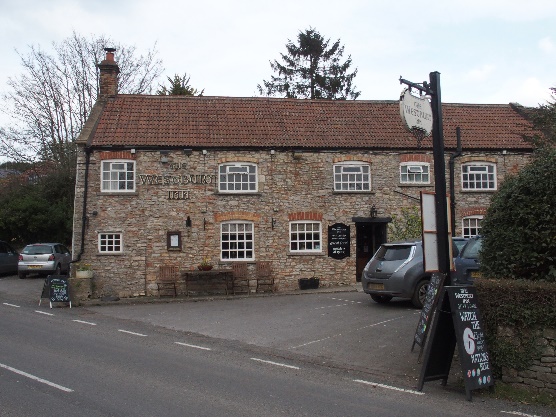 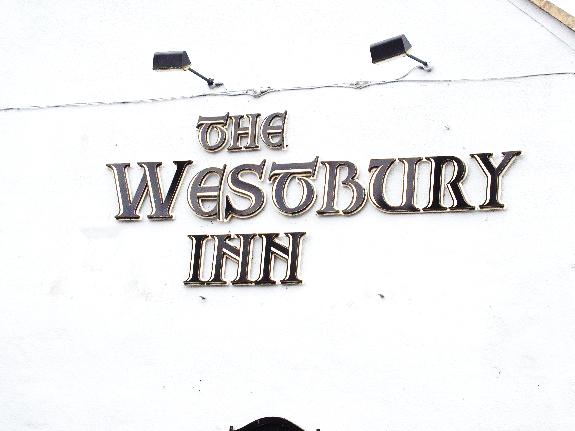 01749 870402TAKEAWAY MENU Wed.-Sat.12-2pm & 5.00-8.00pm and Sundays 12 ‘til 2.30pm.**Menu 17th to 21st February **Order day before advised but try last minute orders.Self-collection via 10 minute time slots but must stay outside the Pub.Delivery can be arranged for £2.50 Westbury, Easton, Rodney and Draycott. Cheddar £3.50.    Over 70s, living in Westbury-sub-Mendip, free.STARTERS           **************************       Chicken liver pate with red onion marmalade and toast 			£5Carrot and quinoa cakes with coriander mayo 					£5Crispy salt and pepper calamari with sweet chilli dip 			£5.50Deep fried breaded camembert with cranberry compote 			£5.50MAINS           **************************Steak & kidney shortcrust pastry pie or Turkey, leek & ham shortcrust pastry pie with veg & pots 								£11.50Quarter crispy duck with Chinese BBQ sauce, beansprouts and egg noodles £12.50Beer battered cod, chips and peas 							£10Chicken and broccoli lasagne with salad and garlic bread 			£10Wholetail scampi with chips, peas and tartare sauce 			£10Flaked cod and king prawn Veronique Gratin (white wine cream and grape sauce) with salad and crusty bread 							£12.50Butter chicken curry with rice and poppadum 					£10Pork and cider hot pot with fresh vegetables 					£10Cottage pie topped with creamy mash, peas, crusty bread and gravy 		£10Sweet and sour King prawns with rice and prawn crackers 		£12.50PTO   for Friday and Saturday night specials *****FRIDAY NIGHT SPECIAL8ozs Rib Eye Steak with the traditional trimmings and chips  £15ADD Pepper sauce  £2.00SATURDAY NIGHT SPECIALBraised Monkfish Provencal with green veg and saffron rice  £15LIMITED AVAILIBILTY FOR BOTH EVENINGS
DESSERTS    **************************        each   £5.00Apple and blueberry crumble or Chocolate brownie orSticky toffee pudding or Raspberry & clotted cream cheesecake************Sunday roasts from 12.00 ‘til 2.30pm.  SUNDAY TRADITIONAL ROASTS    	Beef, lamb, chicken or pork   					£12.50Poached salmon with lemon Hollandaise sauce 	£12.50************************************************************Available for delivery only BEER, CIDER, LAGER 4pts from £10.00***********************************************DELIVERY CHARGES       Over 70s living in Westbury-sub-Mendip free.£2.50 to Westbury-sub-Mendip, Easton, Rodney Stoke& Draycott £3.50 to Cheddar                     01749 870402                                      